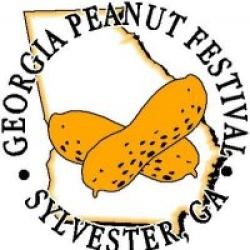 October 18 & 19, 2019Application Deadline: September 6, 2019(Print clearly) 				Business Name	Business Contact	Address	City_______________________________________________________ State __________ Zip 	Business Phone	Cell Phone	E-mail	Alternate E-mail	Are you a previous Georgia Peanut Festival Participant?    No  Yes (Years________)Of the Categories listed below, please check the one that best describes your product. Children’s Products Drawing Fiber/Baskets Floral Jewelry (select which applies) precious metal, glass, beads, natural materials, therapeutic, precious stones, semi- precious stones, crystal    Pottery    Prepared Foods    Sculpture    Wearable Fiber    Wood    Other____Please provide a detailed description of items to be sold.  Be specific.  ______________________________________________________________________________________________________________________________________________________________________________________________________________________________________________________________________________Indicate below the number of spaces requested and 1 day or 2 days Festival Vendor Fee.	Friday and Saturday – 12 x 12-foot space(s) without electricity @ $100 for a total of $ _____ 	Friday and Saturday – 12 x 12-foot space(s) with electricity (120V) @ $135 for a total of $ _____ ___ Saturday - 12 x 12-foot space(s) without electricity @ $75 for a total of $ _____ ___ Saturday - 12 x 12-foot space(s) with electricity (120V) @ $110 for a total of $ _____ Total__________          After September 6, 2019, include a $50.00 late fee to your total amount due. (No Exceptions)                                                                                                                                                                             Available on at www.gapeanutfestival.org                                               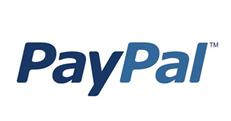 Vendors’ General Information – Festival Hours: The Georgia Peanut Festival is the third weekend in October Friday (7pm – 11PM) and Saturday (8AM – 4PM).Location: The Georgia Peanut Festival takes place in the streets and Jeffords Park in Sylvester, GA. Vendors: The Georgia Peanut Festival is limited to 100 vendors. Vendors are accepted based on their merit to the festival. Vendors are not allowed to “give away” any items that may be purchased at the festival i.e. bottled water, baked goods etc.   Attendance: The Georgia Peanut Festival is a 2-day festival event. Vendors must staff and keep booths intact during festival hours. Self-Addressed Stamped Envelope: Please include a self-addressed stamped #10 business envelope with your application so we may send correspondence back to you. All confirmations of acceptance to the show will be done by mail. NO REFUNDS WILL BE ISSUED AFTER CONFIRMATION NOTIFICATION HAS BEEN SENT. All denied applications will be returned with the reservation fee.Jurying: We look for the highest quality work and strive to have a variety of media, styles, and price points represented at the festival. We jury monthly until each category is filled. We create a waiting list if a particular category fills. For example, jewelry is by far the most popular category. We frequently fill all our spots for jewelers well before the show itself is full. We then create a waiting list from accepted applicants. If a vendor in the filled category cancels, then we fill their spot from the waiting list.Non-Compete Policy: The Georgia Peanut Festival policy is such that no vendor may sell the exact same product. The Georgia Peanut Festival reserves the right to have more than one vendor selling a similar product (such as jewelry, paintings, etc.), as long as the products are diverse enough.Tax: 7% sales tax is applicable to any item sold and as the vendor you are solely responsible for this tax. You are responsible for any permits required by any state or local agencies in order to participate in the festival.Registration fees: Fees will be deposited ONLY if the applicant is accepted. Registration fees will be returned to those applicants who are not accepted. A $35 fee will be assessed for any returned check. A $50 late fee will be assessed to those vendors who apply after September 6, 2019.Booth Setup: All vendors participating in the 2 day Festival are to be set-up by 6:30PM on Friday and not dismantle prior to 4 pm on Saturday, October 19, 2019. All vendors participating in the Festival on Saturday only: Set up times Friday: 5:00PM until 6:30PM Saturday: 5:30 AM until 7:30 AM. All vehicles must be out of the park by prior to the set up time. NO EARLY SET UPS ALLOWED.  Vendors’ tents/setup must not infringe upon neighboring spaces or public areas. Exhibitors may not relocate or move from their assigned space without expressed consent by the executive festival staff.Booth Sub-let: Booth space allocated under this contract is for the below signed vendor and may not be subleased. Any vendor subletting will not be invited back the following year. NO EXCEPTIONSElectricity: Electricity is available for an additional fee. Applicants who require electricity must indicate it on their application, but they must provide their own electrical extension cords. Electric Capacity – (1) 120 volt- 15 amp per booth. NO LOUD GENERATORS.  Loud generators that prevent communication at a normal tone or disturb other vendors and festival patrons are prohibited.  If you believe your generator falls into this category, you should not set up within the interior of the park and should set up on the outer perimeter of the park with the generator pointing away from the interior of the park. Restrictions:  Vendors are prohibited from selling smoke or stink type bombs or toys.Vendors’ General Information Cont.Display Area: Display areas are an average of 12-feet wide by 12-feet deep and are located on the city street. Vendors must provide their own display set-up: tent (of any color), panels, tables, chair, etc. Tents or coverings must be self-supporting. Drilling or puncturing street surface is strictly prohibited. No music shall be played during festival hours. Tent Weights: To protect not only the vendor’s merchandise but also to protect that of neighbor vendors, the festival requires that all tents must be weighed down.Photographs: Vendors are required to submit three, 4-x-6-inch photos of the work you want to exhibit. Applications received without photos will be returned. Accepted vendors’ photos will not be returned.Vendor Parking: NO VEHICLE OF ANY KIND may remain on the festival grounds. All vendors MUST PARK in area reserved vendor parking. Vendors will be given one parking pass. All vehicles must be removed by , Saturday morning. Failure to comply will be subject to POLICE INTERVENTION AND TOW AT VENDORS EXPENSE.Camping: R.V. campers and any overnight camping are not allowed in the vendor area. R.V. parks will be sent with acceptance package. Security: The City of Sylvester Police Department provides security from , Friday, through , Saturday.Inclement Weather: The event will not be rescheduled due to weather or cancellation. Exhibitors must supply protective coverings/equipment needed to display their work. There will be no refunds. Payment: Mail checks made payable to the Georgia Peanut Festival at . Include with this signed application, photos and a stamped, self addressed business size envelope. Please be sure to attach adequate postage to cover the return of your photos and check (if you are not accepted to the festival). Application Due Date: All applications are due by September 6, 2019. Applications received after this date will be charged a $50 late fee and will be accepted on a first-come first-served basis and will be judged based on their merit to the festival. If all spaces are filled by September 27, 2019 vendors are given the option of being on the waiting list. Once accepted to the festival, no refunds will be made for cancellation, non-appearance, inclement weather, or acts of God.                  Submission ChecklistCheck/Money Order made payable to Georgia Peanut Festival.If applying after September 6, 2019 include a $50 late fee.Include a self-addressed and stamped envelope.Include a list of all items for sale and have included prices.Include (or upload) three photos of your work to accompany your application and one   of your booth.       Include Signed Contract Mail to:   Georgia Peanut Festival PO Box 40,  Sylvester, GA 31791RELEASEI have received, read, and agreed to the regulations furnished to me by the Georgia Peanut Festival and acknowledge that by payment of the above fee, the Georgia Peanut Festival, the Sylvester-Worth County Chamber of Commerce and the City of Sylvester are released and held free from liability for any loss or damage to person, property, costs, expenses, loss of service, on account of, while engaged in, or in any way growing out of the Georgia Peanut Festival. I understand all vendors participating in the 2day Festival must be set up by 6:30PM on Friday and not dismantle prior to 4 pm in all booth locations on Saturday, October 19, 2019. All vendors participating in the Festival on Saturday only must be set by 7:00AM on Saturday, October 19, 2019 and not dismantle before 4PM on Saturday.  Failure to follow these hours will result in forfeiting participation in 2019.PLEASE SIGN & RETURN BEFORE SEPTEMBER 6, 2019.         Vendor Name: _______________________________________________ Address: ___________________________________________________ City __________________________Zip __________________________ Email address: ______________________________________________ Authorized Signature ____________________________Date ________